ExercícioDesenvolve um circuito (Multiplexer 8/1). Suponha que temos 8 linhas, C0, C1, C2 e C3…….., que devem ser multiplexadas numa única linha, Saída (f).As 8 linhas de entrada também são conhecidas como entradas de dados. Uma vez que existem 8 entradas, precisamos de 3 (porque 23=8) entradas adicionais para o multiplexador, conhecidas como Seletores, para selecionar qual das entradas deve aparecer na saída. Chame a essas linhas selecionadas A e B ……. .Tabela de verdade e Expressão booleanaExpressão Booleana e tabela de verdade.Circuito lógicoColoca aqui a imagem do circuito lógico desenvolvido no LOGISIM. 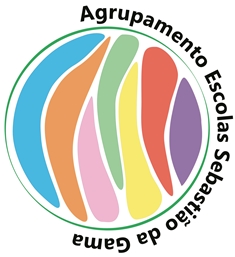 Escola Secundária de Sebastião da GamaSistemas Digitais e Arquitetura de Computadores – Módulo 3Ano 10º - Turma NProf. Carlos Pereira